          《在线课堂》学习单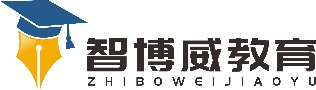 班级：                姓名：                 单元数学3年级下册第7单元课题《小数的大小比较》例2温故知新1.在里填上“>”“<”或“=”。1001999　　　　　　543654　　　　　　83218432.填空。1米2分米=(　　)米　　　　　　1米2厘米=(　　)米1米12厘米=(　　)米　　	1分米9厘米=(　　)米自主攀登3.读教材第93页例2。(1)把它们都化成以厘米为单位的数,再比较大小。0.8米=80厘米,1.2米=120厘米,1.1米=110厘米,0.9米=90厘米。因为(　　)厘米>(　　)厘米>(　　)厘米>(　　)厘米,所以1.2米>1.1米>0.9米>0.8米。(2)借助米尺来比较。比较时先找出各个数在米尺上的位置,然后根据右边的总比左边的大来进行大小比较。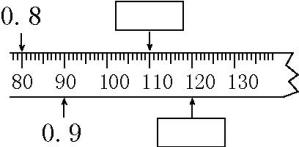 第一名　第二名　第三名　第四名
(　  　)>(　 　 )>( 　 　)>(　　  )稳中有升4.在里填上“>”“<”或“=”。0.20.02　　　　　　0.150.51　　　　　　0.350.40.08元0.11元　　　　　　　2.03分米1.94分米说句心里话